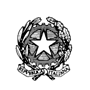 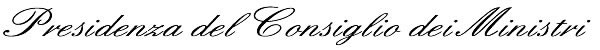 DIPARTIMENTO PER LE POLITICHE EUROPEEComitato Interministeriale per gli Affari EuropeiSCHEDA DI PROGETTO(predisposta secondo le indicazioni della proposta di regolamento del Parlamento europeo e del Consiglio COM(2020) 408 final, del 28 maggio 2020)□ c.1 contribuisce ed affronta le sfide e priorità specifiche per paese individuate nelle pertinenti raccomandazioni specifiche per paese o con altri documenti pertinenti adottati ufficialmente dalla Commissione nel contesto del semestre europeoMotivazione:□ c.2 contribuisce alle sfide per la transizione verde e digitale o derivanti da dette transizioniMotivazione:□ c.3 è coerente con le informazioni incluse nel programma nazionale di riforma nell'ambito del semestre europeoMotivazione:□ c.4 è coerente con il piano nazionale per l'energia e il clima, e nei relativi aggiornamenti, a norma del regolamento (UE) 2018/1999Motivazione:□ c.5 è coerente con i piani territoriali per una transizione giusta a valere sul Fondo per una transizione giusta, come pure con gli accordi di partenariato e nei programmi operativi a valere sui fondi dell'UnioneMotivazione:d.1 una spiegazione del modo in cui la proposta rafforza il potenziale di crescita, la creazione di posti di lavoro e la resilienza sociale ed economica dello Stato, attenua l'impatto sociale ed economico della crisi e contribuisce a migliorare la coesione sociale e territoriale e a rafforzare la convergenzad.2 i target intermedi e finali previsti, le modalità per l'attuazione effettiva della proposta e un calendario indicativo dell'attuazione della proposta di riforma su un periodo massimo di quattro anni, nonché della proposta di investimento su un periodo massimo di sette annid.3 la stima del costo totale della proposta presentata fondata su una motivazione adeguata e una spiegazione della sua ragionevolezza e plausibilità anche con riguardo all'impatto atteso sull'economia e sull'occupazioned.4 informazioni, ove presenti, su finanziamenti dell'Unione esistenti o previstid.5 una descrizione delle misure di accompagnamento che possono essere necessaried.6 una giustificazione della coerenza della proposta con eventuali altre proposte presentate dall’Amministrazione medesima e/o da altre Amministrazionid.7 se la proposta è in grado di avere un impatto duraturo sullo Stato d.8 qualsiasi altra informazione pertinenteAmministrazione proponente Amministrazione proponente NomeIndirizzoReferente operativoPosizioneEmail Telefonob.1 Titolo della proposta di progettob.2 Indicare se si tratta di un progetto di:b.2 Indicare a quale priorità, ai sensi dell’art. 4 della proposta di regolamento COM(2020) 408 final, si riferisce il progettob.3 Obiettivi del progettob.4 Costo complessivo stimatob.5 Durata prevista per l’attuazione b.6 Eventuali altre amministrazioni competenti b.7 Motivazione della proposta b.8 Indicare l’area di intervento, ai sensi dell’art. 3 della proposta di regolamento COM(2020) 408 final,La proposta risponde alle seguenti finalità:L’Amministrazione proponente fornisca: